BASTIDE LE CONFORT MEDICALSociété Anonyme au capital de 3.309.983,55 eurosSiège social : 12, avenue de la Dame, Zone Euro 200030132 CaissarguesRCS de NIMES N° B 305 635 039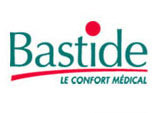 Communiqué de mise à disposition du Rapport financier annuel de l’exercice clos le 30 juin 2022La société annonce avoir mis à la disposition du public et déposé auprès de l’Autorité des marchés financiers son Rapport financier annuel relatif à l’exercice clos le 30 juin 2022.Le rapport financier annuel peut être consulté sur le site internet de la société à l’adresse http://www.bastide-groupe.fr, dans la rubrique « Investisseurs » - puis rubrique « Documentation » - et enfin rubrique « Rapports financiers ».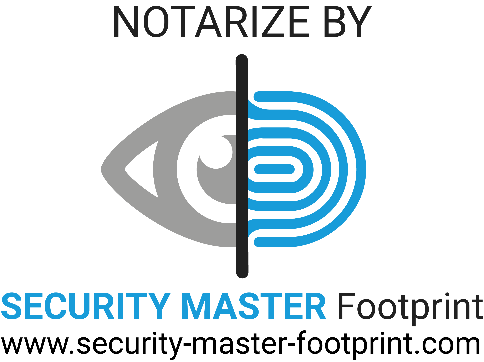 